	(mm/dd/yyy)Alternate Contact – Name and Phone number:Aftercare Services, including temporary financial assistance, are available to help you upon request if you meet the following requirements:You are not currently in Extended Foster Care; You reached the age of 18 while you were in licensed out-of-home care;You are not currently receiving financial assistance under the Road to Independence 
Postsecondary Education Services and Support (PESS) Program or the 
Road to Independence Program as administered prior to January 1, 2014; and,You are not yet 23-years-old.If yes, please complete the chart below, listing the benefit type, monthly amount and end date, if applicable.  If the benefit is provided more frequently than monthly, please specify how frequently you receive the benefit (biweekly, weekly, daily) and the amount.  If it is a one-time benefit or payment, please write the date you received the benefit or payment.I affirm that the information I have provided on this application is true and accurate to the best of my knowledge. Young Adult’s Signature:_______________________________________________     Date:_      __________Application for Aftercare ServicesNotice of What Happens NextA decision must be made within 10 business days of the date on which you submit this application to a case manager/designated staff.  You can expect a written notice of approval or denial, or a request for supporting documentation, within those 10 days. If you are requesting services to prevent homelessness, services must be provided within 24 hours.  If your application is denied in whole or in part, you will receive a notice explaining the decision and information on how to appeal this decision should you choose to do so.If more documentation is needed, you will be advised of the supporting documentation you must provide. You will have 10 business days to provide the supporting documentation.  If you need help obtaining the additional information, designated staff will assist you.________________________________________________________________Case Manager/Designated Staff:	(mm/dd/yyyy)	(name of young adult)	(mm/dd/yyyy)days from today.[A copy of this page and all preceding pages of the form shall be provided to the young adult by the case manager/designated staff and a copy placed in the young adult’s case file.]STAFF TO COMPLETE THE FOLLOWING INFORMATION AND DOCUMENT IN THE YOUNG ADULT’S CASE FILE:Instructions:	Please verify in the Florida Safe Families Network (FSFN) the eligibility information listed below.Age:  The young adult has reached 18 years of age but is not yet 23 years of age.	 True     FalsePostsecondary Education Services and Support:  The young adult is not receiving financial assistance under s. 409.1451(2), F.S.	 True     FalseFoster Care:  The young adult reached the age of 18 while in licensed foster care.	 True     FalseFoster Care:  The young adult is not currently in extended foster care.  	 True     False________________________________________________________________ The young adult qualifies for Aftercare Services, and services and/or support will be provided as described in the Aftercare Services Plan. The young adult qualifies for Aftercare Services; however, services and/or support will not be provided as requested for the following reasons: _______________________________________________________________________________________________________________________________________________________________________________________________________________________________________________________________ The young adult does not qualify for Aftercare Services.Application for Aftercare ServicesNOTICE OF INSUFFICIENT DOCUMENTATIONMore documentation is required to process your Application for Aftercare Services.  Please provide your case manager or designated staff the following information within 10 business days of receiving this notice: [A copy of this signed form shall be provided to the young adult by the case manager/designated staff and a copy placed in the young adult’s case file.]Application for Aftercare ServicesNOTICE OF INSUFFICIENT DOCUMENTATIONTo be completed by the case manager or designated staff and placed in the young adult’s case file.	 The documentation requested in the Notice of Insufficient Documentation was provided within 10 business days of receipt of the Notice.	 The documentation requested in the Notice of Insufficient Documentation was not provided within 10 business days of receipt of the Notice.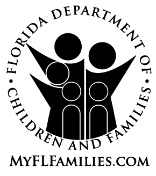 Application for Aftercare ServicesName (please print):     Date of Birth:Address:     Apt:City:   State:   County:   Zip Code:Telephone Number:    Email Address:NamePhone Number Please explain why you need Aftercare services and support?   Please explain why you need Aftercare services and support?  (must include where you are transitioning to)_____________________________________________________________________________________________________________________________________________________________________________________________________________________________________________________________________________________________________________________________________________________________________________________________________________________________________________________________________________________________________________________________________________________________________________________________________________________________________________________________________________________________________________________________________________________________________________________________________________________________________________________________________________________________________________________________________________________________________________________________________________________________________________________________________________________________________________________________________________________________________________________________________________________________________________________________________________________________________________________________________ Do you have any supportive adults? (i.e. mentors, adult connections, guardians) ?    Yes     NoDo you have any supportive adults? (i.e. mentors, adult connections, guardians) ?    Yes     NoIf yes, provide the names and relationship to you: :  ___________________________________________________ ___________________________________________________________________________________________________________________________________________________________What community resources have you applied for and were those resources denied?   What community resources have you applied for and were those resources denied?   What community resources have you applied for and were those resources denied?   What community resources have you applied for and were those resources denied?   __________________________________________________________________________________________________________________________________________________________________________________________________________________________________________________________________________________________________________________________________________________________________________________________________________________________________________________________________________________________________________________________________________________________________________________________________________________________________________________________________Do you currently receive, or have you recently applied for any benefits? 
(including SNAP/Food Stamps, TANF [cash assistance], Medicaid, SSI, Section 8, HUD, etc.)?Do you currently receive, or have you recently applied for any benefits? 
(including SNAP/Food Stamps, TANF [cash assistance], Medicaid, SSI, Section 8, HUD, etc.)? Yes     NoBenefit TypeMonthly AmountApplication Date for Benefits or End Date of Benefits$	     $	     $	     $	     Young Adult’s Name (print)Phone NumberEmailI acknowledge that I received this application on.I will give a written decision by , 10 business Name of Case Manager or Designated Staff (print)SignatureDate (mm/dd/yyyy)Phone Number (including area code and extension, if applicable)Email AddressName of Case Manager or Designated Staff (print)SignatureDate (mm/dd/yyyy)Name of Superevisor (print)SignatureDate (mm/dd/yyyy)Name of Young AdultDate of Birth (mm/dd/yyyy)Name of Case Manager or Designated Staff (print)SignatureDate (mm/dd/yyyy)Address                                                                           City                                      State           Zip codePhone Number (including area code and extension, if applicable)Email AddressName of Young AdultDate of Birth (mm/dd/yyyy)Name of Case Manager or Designated Staff (print)SignatureDate (mm/dd/yyyy)